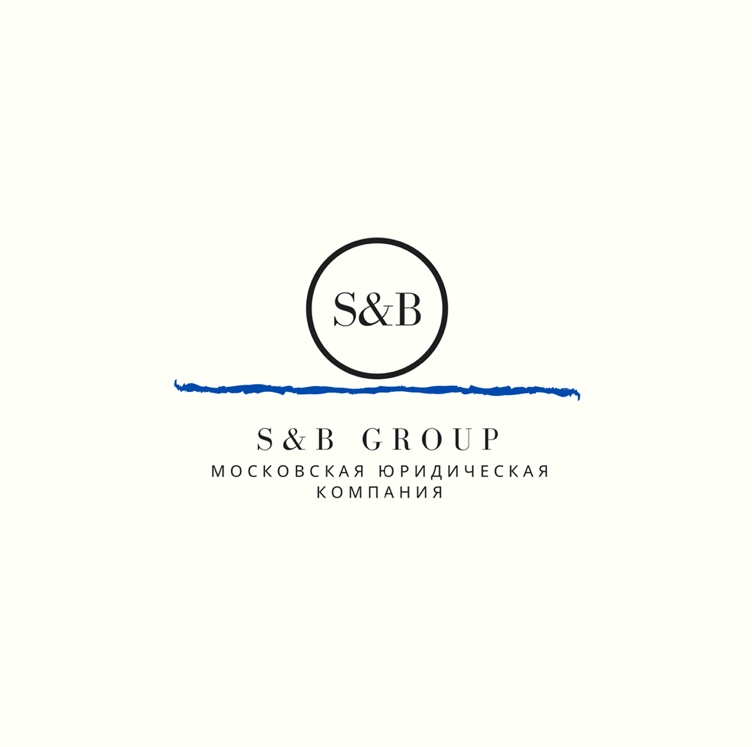 Нотариусу города Москвы ___________________от гражданина Российской Федерации ___________________З А Я В Л Е Н И ЕПрошу в порядке обеспечения доказательств произвести _______________.Прошу зафиксировать результаты осмотра в виде протокола.Протокол осмотра доказательств прошу оформить в двух экземплярах, один из которых выдать мне, второй хранить в архиве нотариуса города Москвы ___________________ (___________________).Нотариусом разъяснены заявителю требования ст.ст. 55, 57, 64 и 71 Гражданского процессуального кодекса РФ, ст.ст. 71 и 72 Арбитражного процессуального кодекса РФ и ст.ст. 102, 103 Основ законодательства РФ о нотариате.Подпись ___________________________________________________________________